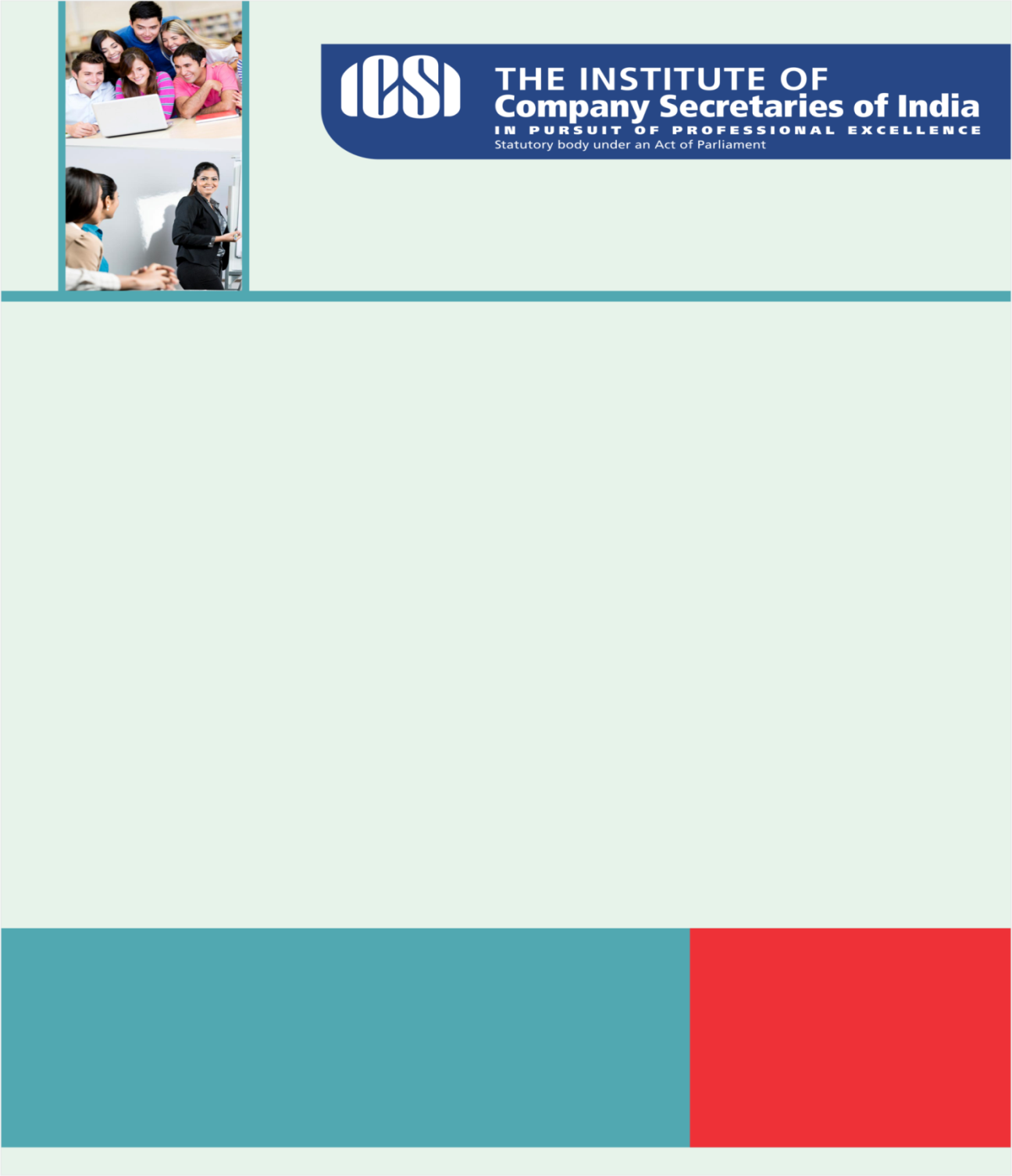 Knowledge Appraise National Occupational Standards (NOSs) and Qualification Pack (QP)Regulatory UpdatesIncome Tax: Electronic Verification Code (EVC) for electronically filed form of Appeal to Commissioner( Appeals)Procedure for registration and submission of statement as per clause (k) of sub section (1) of the section 285 BA of Income-tax Act, 1961 read with Sub rule (7) of the Rule 114G of Income tax Rules, 1962PIB: Packaged commodities shall have to display products’ information more prominently IRDAI: Report of the Committee on Road Map for Risk Based Solvency Approach in Insurance SectorICSI NewsRepresentation to MCA requesting to waive the additional fees due to difficulties in accessing the MCA portalBrochure of International Round Table on Corporate Governance- Participation by invitation onlyDubai Global Convention 2016ICSI Member Empowerment initiative Get access to e-library (Full version) (Click here )Legal Term“In limine”Initial stage; at the outset.Market Indices (at 11:34 AM) 
Kindly send your feedback/suggestions regarding CS updates at csupdate@icsi.eduFor Previous CS UPDATE(S) visit :  http://www.icsi.edu/Member/CSUpdate.aspxIf you are not receiving the CS update, kindly update your e-mail id with Institute’s database by logging on ICSI website.  SENSEX24,649 (-24.19)NIFTY 7,551 (-3.50)GOLD (MCX) (Rs/10g.) 29,214 (83.00)USD/INR66.37 (-0.10)